UCHWAŁA  NR 82/1263/20          ZARZĄDU   WOJEWÓDZTWA  LUBUSKIEGO z dnia 25 lutego 2020 roku     w sprawie ogłoszenia otwartego konkursu ofert na wsparcie w 2020 roku realizacji zadania publicznego Województwa Lubuskiego w ramach działania na rzecz rozwoju obszarów wiejskich „Lubuska Odnowa Wsi”, wynikającego z „Programu współpracy Województwa Lubuskiego z organizacjami pozarządowymi w 2020 roku”Na podstawie art. 41 ust.1 ustawy z dnia 5 czerwca 1998 roku o samorządzie województwa 
(t.j. Dz. U. z 2019 r. poz. 512 z późn. zm.), art. 11 ust. 1 pkt 1 i ust. 2 oraz art. 13 ustawy z dnia 24 kwietnia 2003 roku o działalności pożytku publicznego i o wolontariacie (t.j. Dz. U. z 2019 r. poz. 688 
z późn. zm.) uchwala się, co następuje:§ 1. 1. Ogłasza się otwarty konkurs ofert na wsparcie w 2020 roku realizacji zadania publicznego Województwa Lubuskiego, w ramach działania na rzecz rozwoju obszarów wiejskich w województwie lubuskim „Lubuska Odnowa Wsi”.2. Ogłoszenie o konkursie w brzmieniu określonym w załączniku do uchwały, podlega zamieszczeniu w Biuletynie Informacji Publicznej Urzędu Marszałkowskiego Województwa Lubuskiego, na stronie internetowej Urzędu Marszałkowskiego Województwa Lubuskiego - www.lubuskie.pl oraz 
w siedzibie Urzędu Marszałkowskiego Województwa Lubuskiego. § 2. Wykonanie uchwały powierza się Marszałkowi Województwa Lubuskiego.§ 3. Uchwała wchodzi w życie z dniem podjęcia.Wicemarszałek Stanisław Tomczyszyn	Załącznik nr 1	do uchwały nr 82/1263/20	Zarządu Województwa Lubuskiego	z dnia 25 lutego 2020 roku Zarząd Województwa Lubuskiegona podstawie art. 11 ust. 1 pkt. 1 i ust. 2 oraz art. 13 ustawy z dnia 24 kwietnia 2003 r. o działalności pożytku publicznego i o wolontariacie 
(t.j. Dz. U. z 2019 r., poz. 688 z późn. zm.) oraz uchwały Nr XII/182/19 Sejmiku Województwa Lubuskiego z dnia 18 listopada 2019 roku w sprawie uchwalenia „Programu współpracy Województwa Lubuskiego z organizacjami pozarządowymi 
w 2020 roku”ogłaszaotwarty konkurs ofert na realizację zadania publicznego w formie wsparcia w 2020 roku Województwa Lubuskiego w ramach działania Lubuska Odnowa Wsi na rzecz rozwoju obszarów wiejskich w województwie lubuskimI. Cele konkursu i rodzaj zadania:Celem konkursu jest wyłonienie ofert na realizację zadania publicznego Województwa Lubuskiego 
na rzecz rozwoju obszarów wiejskich w województwie lubuskim, zwanym dalej działaniem „Lubuska Odnowa Wsi”, o którym mowa w „Programie współpracy Województwa Lubuskiego 
z organizacjami pozarządowymi w 2020 roku” (Dz. Urz. Woj. Lubuskiego z 2019 r. poz. 3081).Konkurs skierowany jest do organizacji pozarządowych w rozumieniu art. 3 ust. 2 oraz podmiotów wymienionych w art. 3 ust. 3 ustawy z dnia 24 kwietnia 2003 r. o działalności pożytku publicznego 
i o wolontariacie – zwanych dalej oferentem lub podmiotami Programu (o których mowa w Programie współpracy Województwa Lubuskiego z organizacjami pozarządowymi).Zgodnie z działaniem „Lubuska Odnowa Wsi”, o którym mowa w „Programie współpracy Województwa Lubuskiego z organizacjami pozarządowymi w 2020 roku”, planowane jest wsparcie zadania w ramach działania na rzecz rozwoju obszarów wiejskich w województwie lubuskim, w tym na:podnoszenie świadomości społeczności lokalnej;podnoszenie jakości życia społeczności lokalnej;rozwijanie aktywności społeczności lokalnej;rozwój turystyki i rekreacji;zachowanie, odtworzenie, zabezpieczenie lub oznakowanie cennego lokalnego dziedzictwa krajobrazowego i przyrodniczego;zachowanie lokalnego dziedzictwa kulturowego i historycznegowytyczenia lub oznakowania szlaków turystycznych, ścieżek dydaktycznych lub przyrodniczych, w tym pomników przyrody.II. Wysokość środków publicznych przeznaczonych na realizację zadań:Na realizację ww. zadania przeznaczono środki w wysokości 850.000 zł. Maksymalna kwota dofinansowania pojedynczego projektu może wynieść 10.000 zł. III. Zasady przyznawania dotacji:Zlecenie zadania i udzielenie dotacji następuje z odpowiednim zastosowaniem przepisów 
art. 16 ustawy z dnia 24 kwietnia 2003r. o działalności pożytku publicznego i o wolontariacie 
(t.j. Dz. U. z 2019 r. poz. 688 z późn. zm.). Wysokość dotacji może być niższa niż wnioskowana w ofercie. W takim przypadku oferentowi przysługuje prawo negocjowania zmniejszenia zakresu rzeczowego zadania, poprzez dostarczenie aktualizacji syntetycznego opisu zadania, planu i harmonogramu, zakładanych rezultatów oraz zestawienia kosztów realizacji zadania lub rezygnacja z jego realizacji.O dotację na realizację zadania publicznego mogą ubiegać się podmioty Programu, których cele statutowe są zgodne z działaniem wyszczególnionym w ogłoszeniu o konkursie.Zarząd Województwa Lubuskiego może odmówić podmiotowi Programu wyłonionemu w konkursie przyznania dotacji i podpisania umowy w przypadku, gdy okaże się, iż rzeczywisty zakres realizowanego zadania znacząco odbiega od opisanego w ofercie, podmiot lub jego reprezentanci utracą zdolność do czynności prawnych, zostaną ujawnione nieznane wcześniej okoliczności podważające wiarygodność merytoryczną lub finansową oferenta, lub w przypadku niedostarczenia wymaganych aktualizacji w terminie pozwalającym na przygotowanie i podpisanie umowy.W razie zmiany sytuacji prawnej i/lub pogorszenia kondycji finansowej podmiotu Programu przed podpisaniem umowy, realizator Programu może żądać od tego podmiotu dodatkowych dokumentów celem zweryfikowania jego możliwości prawidłowego wykonania zadania (w szczególności potwierdzenia opłacania należności z tytułu zobowiązań podatkowych i/lub z tytułu składek 
na ubezpieczenia społeczne).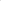 Procedura udzielenia dotacji na realizację zadań publicznych będzie zgodna z przepisami:Ustawy z dnia 24 kwietnia 2003 r. o działalności pożytku publicznego i o wolontariacie (t.j. Dz. U. z 2019 r., poz. 688 z późn. zm.)Uchwały 76/1154/20 Zarządu Województwa Lubuskiego z dnia 21 stycznia 2020 roku
w sprawie ustalenia regulaminu postępowania w sprawach o udzielenie dotacji na realizację zadań publicznych Województwa Lubuskiego określonych w art. 4 ustawy z dnia 24 kwietnia 2003 roku o działalności pożytku publicznego i o wolontariacie.Programu współpracy Województwa Lubuskiego z organizacjami pozarządowymi w 2020 roku przyjętego Uchwałą Nr XII/182/19 Sejmiku Województwa Lubuskiego z dnia 18 listopada 2019 roku. (Dz. Urz. Woj. Lubuskiego z 2019 r. poz. 3081).Zadanie musi mieć zasięg co najmniej regionalny, tj. obejmować swym zasięgiem co najmniej dwa powiaty, np. poprzez promocję zadania na terenie województwa lubuskiego bądź adresatów zadania. Podmiot Programu zobowiązany jest zawrzeć tę informację w ofercie. Brak takiej informacji, spowoduje odrzucenie oferty na etapie oceny formalnej bez możliwości uzupełnienia.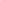 Oferent zobowiązany jest do wypełnienia pkt III.5 i pkt III.6 oferty, dotyczących zakładanych rezultatów realizacji zadania publicznego. Niedotrzymanie tego obowiązku spowoduje odrzucenie oferty ze względów formalnych. Ponadto w ofercie należy wskazać jasno definiowalne, policzalne rezultaty tzw. twarde (ilościowe).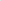 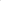 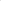 IV. Termin i warunki realizacji zadania:Konkurs obejmuje zadanie, którego zakończenie nastąpi nie później niż do dnia 31 października 
2020 roku z zastrzeżeniem, że szczegółowe terminy realizacji zadania określone zostaną 
w umowie.Zadanie może być realizowane  w  terminie  poprzedzającym rozstrzygnięcie konkursu przez Zarząd Województwa Lubuskiego, nie wcześniej jednak niż od 1 maja 2020 r. z zastrzeżeniem, że środki  finansowe  z  dotacji  mogą  być  wydatkowane  na  koszty  związane  z  jego  realizacją powstałe 
od dnia zawarcia umowy.Zadanie winno być zrealizowane z najwyższą starannością, zgodnie z zawartą umową oraz obowiązującymi standardami i przepisami w zakresie opisanym w ofercie. Oferent wydatkuje przyznaną dotację w trybie konkursowym, po podpisaniu umowy z Województwem Lubuskim. Wymagany jest jakikolwiek udział innych środków finansowych (innych niż dotacja) w realizowanym zadaniu, w tym: środki finansowe własne i/lub świadczenia pieniężne od odbiorców zadania publicznego i/lub środki finansowe z innych źródeł publicznych.Wymagany jest jakikolwiek wkład niefinansowy: osobowy (w tym praca społeczna członków, świadczenia wolontariuszy) i/lub rzeczowy ujęty w zestawieniu kosztów realizacji zadania. Dotacja nie może być wykorzystana na: zobowiązania i wydatki powstałe przed datą rozpoczęcia zadania publicznego określonego 
w umowie o udzielenie dotacji, zobowiązania i wydatki powstałe po dacie zakończenia realizacji zadania publicznego określonego w umowie o udzielenie dotacji, w zależności od terminu realizacji zadania,pokrycie kosztów statutowych niezwiązanych bezpośrednio z realizacją zadania.Środki z przyznanej dotacji mogą być wydatkowane wyłącznie na pokrycie wydatków, które:zostaną przewidziane w ofercie, uwzględnione w zaktualizowanym zestawieniu kosztów realizacji zadania stanowiącym załącznik do umowy zawartej pomiędzy oferentem a Województwem Lubuskim,spełniają wymogi racjonalnego oszczędnego gospodarowania środkami publicznymi 
z zachowaniem zasad uzyskiwania najlepszych efektów z danych nakładów,zostały faktycznie poniesione w terminie realizacji zadania,są poparte stosownymi dokumentami, w szczególności zostały wykazane w dokumentacji finansowej oferenta.Za koszty, których nie można sfinansować z przyznanej dotacji, uznaje się w szczególności koszty:niezwiązane bezpośrednio z realizacją zadania,z tytułu opłat i kar umownych,poniesione na przygotowanie oferty,zakup nieruchomości,rezerwy na pokrycie przyszłych strat i zobowiązań,działalność gospodarczą podmiotów prowadzących działalność pożytku publicznego,zobowiązanie z tytułu pożyczki, kredytu lub wykupu papierów wartościowych oraz koszty obsługi zadłużenia, jak również odsetki z tytułu niezapłaconych w terminie zobowiązań,Dopuszcza się dokonywanie przesunięć pomiędzy poszczególnymi pozycjami kosztów określonymi 
w zestawieniu kosztów realizacji zadania, wtedy, gdy nie nastąpiło zwiększenie tego wydatku o więcej niż 20,00%.Termin wykorzystania dotacji polegający na spłacie zobowiązań zaciągniętych w trakcie realizacji zadania publicznego, określony zostanie w umowie o wsparcie realizacji zadania, nie będzie on jednak późniejszy niż do 14 listopada 2020 roku. Inne środki finansowe, tj. środki finansowe własne, świadczenia pieniężne od odbiorców zadania publicznego, środki finansowe z innych źródeł publicznych i pozostałe związane z realizacją zadania publicznego, określone w ofercie lub uwzględnione w zaktualizowanym zestawieniu kosztów realizacji zadania, podlegają wykorzystaniu na zobowiązania powstałe nie później niż
w okresie realizacji zadania wskazanym w ofercie lub w zaktualizowanym harmonogramie, poprzez ich zapłatę w terminie określonym w umowie o wsparcie realizacji zadania publicznego, nie później jednak niż do 14 listopada 2020 roku.V. Termin i warunki składania ofert: Oferty na realizację zadań publicznych należy składać na wzorze oferty określonej przez Przewodniczącego Komitetu Do Spraw Pożytku Publicznego rozporządzeniem z dnia 24 października 2018 roku w sprawie wzorów ofert i ramowych wzorów umów dotyczących realizacji zadań publicznych oraz wzorów sprawozdań z wykonania tych zadań (Dz. U. z 2018 r. poz. 2057). Wzór oferty, ramowy wzór umowy oraz wzór sprawozdania dostępny jest na stronie internetowej Urzędu Marszałkowskiego Województwa Lubuskiego w aplikacji Generator eNGO https://lubuskie.engo.org.pl/.  Oferty należy złożyć w terminie 21 dni od dnia ukazania się ostatniego ogłoszenia tj.: w Biuletynie Informacji Publicznej Urzędu Marszałkowskiego Województwa Lubuskiego, na stronie internetowej Urzędu Marszałkowskiego Województwa Lubuskiego www.lubuskie.pl oraz w siedzibie Urzędu Marszałkowskiego Województwa Lubuskiego przy ul. Podgórnej 7 w Zielonej Górze.Ofertę należy przygotować za pomocą aplikacji Generator eNGO, dostępnej na stronie https://lubuskie.engo.org.pl/. Oferta zapisana w aplikacji Generator eNGO nie powinna być otwierana i modyfikowana w innych aplikacjach, gdyż powoduje to zmianę sumy kontrolnej oferty, uniemożliwiając jej weryfikacje formalną.Ofertę realizacji zadania publicznego należy złożyć w dwóch wersjach o tej samej, spójnej sumie kontrolnej:w wersji elektronicznej w aplikacji Generator eNGO dostępnej na stronie https://lubuskie.engo.org.pl/w wersji papierowej wygenerowanej z wersji elektronicznej w pliku PDF.Oferty w wersji papierowej należy składać w kancelarii ogólnej Urzędu Marszałkowskiego Województwa Lubuskiego w Zielonej Górze przy ul. Podgórnej 7, w siedzibie Departamentu Programów Rozwoju Obszarów Wiejskich w Zielonej Górze przy al. Zjednoczenia 104A, 
w sekretariacie Wydziału Zamiejscowego Urzędu Marszałkowskiego z siedzibą w Gorzowie Wlkp. przy ul. Mościckiego 6 lub korespondencyjnie.O terminie złożenia oferty w wersji elektronicznej decyduje data zatwierdzenia wysłania oferty 
w aplikacji Generator eNGO.O terminie złożenia oferty  w wersji papierowej decyduje data stempla pocztowego w przypadku ofert wysłanych pocztą lub data wpływu do urzędu w przypadku ofert złożonych osobiście. Oferty złożone po terminie nie będą rozpatrywane. Nie można składać tej samej oferty na inny otwarty konkurs ofert ogłaszany przez Zarząd Województwa Lubuskiego. Ta sama oferta nie może być przedmiotem wniosku o dofinansowanie 
z pominięciem otwartego konkursu ofert, zgodnie z art. 19a ustawy o działalności pożytku publicznego i o wolontariacie. Obowiązek sporządzenia kompletnej oferty spoczywa na oferencie.Do ofert należy dołączyć:kopię statutu/regulaminu organizacji, potwierdzoną za zgodność z oryginałem;kopię dokumentu potwierdzającego numer rachunku bankowego, na który maja zostać przelane środki, potwierdzoną za zgodność z oryginałem;kopię umowy/statutu spółki, potwierdzoną za zgodność z oryginałem - w przypadku gdy oferent jest spółką prawa handlowego, o której mowa w art. 3 ust. 3 pkt 4 ustawy z dnia 24 kwietnia 2003 r. o działalności pożytku publicznego i o wolontariacie;w przypadku podmiotów Programu nie wpisanych do Krajowego Rejestru Sądowego, kopię aktualnego wypisu z ewidencji prowadzonej przez właściwego starostę, prezydenta lub ARiMR (odpis musi być zgodny z aktualnym stanem faktycznym i prawnym, niezależnie 
od tego, kiedy został wydany);upoważnienie do reprezentowania podmiotu i zaciągania zobowiązań, jeżeli wynika 
to ze statutu;w przypadku kościelnych osób prawnych: zaświadczenie o osobowości prawnej parafii/zakonu oraz upoważnienie dla proboszcza/przeora o reprezentowaniu parafii/zakonu i zaciąganiu zobowiązań finansowych i dekret powołujący kościelną osobę prawną;w przypadku oddziału terenowego podmiotu Programu składającego ofertę, pełnomocnictwo zarządu głównego dla przedstawicieli ww. oddziału do składania w imieniu tego podmiotu Programu oświadczeń woli.Podmioty Programu, których oferty będą posiadały braki formalne, w szczególności: niekompletne pod względem wymaganych załączników, bez kompletu wymaganych podpisów, potwierdzenia 
za zgodność oraz zawierające oczywiste omyłki rachunkowe, będą miały możliwość ich jednokrotnego uzupełnienia w terminie 5 dni roboczych od dnia ich poinformowania w sposób pisemny bądź drogą mailową.Nie uzupełnienie braków w ciągu 5 dni roboczych będzie skutkować formalnym odrzuceniem oferty.Uzupełnioną ofertę należy złożyć zgodnie z trybem określonym w pkt. V.4-6 niniejszego ogłoszenia.Oferty złożone niezgodnie z dyspozycją w pkt. V.4-6, złożone po terminie lub przez podmioty nieuprawnione do udziału w konkursie, zostaną odrzucone na etapie oceny formalnej.VI. Tryb i kryteria stosowane przy wyborze ofert oraz termin dokonania wyboru ofert:Tryb: złożone oferty będą oceniane przez pracownika merytorycznego Departamentu Programów Rozwoju Obszarów Wiejskich, a następnie opiniowane przez komisję konkursową, powołaną przez Zarząd Województwa Lubuskiego. Ostateczną decyzję o wyborze oferty
i przyznaniu bądź odmowie przyznania dotacji podejmie Zarząd Województwa Lubuskiego. 
Od decyzji Zarządu w sprawie wyboru oferty i udzielenia dotacji nie ma zastosowania tryb odwoławczy.Termin: wybór ofert dokonany zostanie w terminie do 60 dni od dnia ostatecznego terminu składania ofert. Kryteria stosowane przy wyborze ofert:Kryteria formalne:oferta złożona w prawidłowy sposób: w wersji elektronicznej za pośrednictwem aplikacji Generator eNGO oraz w wersji papierowej (zgodność sumy kontrolnej na wersji papierowej i elektronicznej),podmiot Programu składający ofertę spełnia wymogi formalne określone w ustawie z dnia 24 kwietnia 2003 r. o działalności pożytku publicznego i o wolontariacie (t.j. Dz. U.
z 2019 r., poz. 688 z późn. zm.),oferta złożona w terminie określonym w niniejszym ogłoszeniu,zadanie publiczne wpisuje się w cele konkursu,dofinansowanie z dotacji ujęte w ofercie nie przekracza kwoty 10.000 zł,realizacja zadania w terminach określonych w ogłoszeniu,jakikolwiek udział innych środków finansowych (innych niż dotacja) w realizowanym zadaniu, w tym: środki finansowe własne i/lub świadczenia pieniężne od odbiorców zadania publicznego i/lub środki finansowe z innych źródeł publicznych i/lub pozostałe,jakikolwiek wkład niefinansowy: osobowy (w tym praca społeczna członków, świadczenia wolontariuszy) i/lub rzeczowy ujęty w zestawieniu kosztów realizacji zadania,wypełnione pkt III.5 i pkt III.6 oferty, dotyczące zakładanych rezultatów realizacji zadania publicznego,zadanie publiczne musi mieć charakter co najmniej regionalny, tj. obejmuje swym zasięgiem co najmniej dwa powiaty (poprzez promocję zadania na terenie województwa lubuskiego, adresatów zadania, bądź oddziaływanie, itp.),oferta przedłożona wraz z wymaganymi załącznikami,wersja papierowa oferty, w przypadku braku pieczątki imiennej, podpisana czytelnie przez osobę lub osoby upoważnione do składania oświadczeń woli.b) Kryteria merytoryczne:rzetelność przedstawionego syntetycznego opisu zadania, w tym miejsca jego realizacji, potrzeb wskazujących na celowość wykonania zadania publicznego wraz z opisem sposobu rozwiązywania problemów/zaspakajania potrzeb grupy docelowej oraz komplementarność z innymi działaniami podejmowanymi przez organizację lub inne podmioty,rzetelność opisu zakładanych rezultatów realizacji zadania publicznego, w tym opisu bezpośrednich efektów realizacji zadania oraz rzetelność opisu dodatkowych informacji dotyczących rezultatów, które powinny być wskazane w sposób mierzalny i policzalny oraz sposobu ich monitorowania,rzetelność przedstawionego opisu działań i harmonogramu, w tym opisu poszczególnych działań w zakresie realizacji zadania, spójność działań z opisem i kosztorysem, zgodność terminu rozpoczęcia i zakończenia zadania z poszczególnymi działaniami,zasięg oddziaływania realizowanego zadania (co najmniej regionalny, dodatkowo punktowane będą projekty realizowane na terenie województwa lubuskiego oraz skierowane do społeczności wiejskich),proponowana promocja projektu, w tym sposoby informowania o współfinansowaniu 
ze środków Województwa Lubuskiego.c) kryteria finansowe:rzetelność i przejrzystość zestawienia kosztów, w tym: zasadność wydatków, spójność wydatków z opisem oraz planem i harmonogramem, racjonalne przedstawienie budżetu zadania, właściwe użycie rodzaju miar, udział innych środków finansowych w realizowanym zadaniu, w tym: środki finansowe własne, świadczenia pieniężne od odbiorców zadania publicznego, środki finansowe 
z innych źródeł publicznych, pozostałe,wkład niefinansowy: osobowy (w tym praca społeczna członków, świadczenia wolontariuszy) i/lub rzeczowy,rezultaty realizacji zadania o charakterze materialnym (np. w postaci wyposażenia).d) kryteria organizacyjne:zasoby kadrowe przewidywane do zaangażowania przy realizacji zadania, w tym kwalifikacje osób oraz ich sposób zaangażowania w realizację poszczególnych działań, z uwzględnieniem wolontariuszy oraz członków organizacji świadczących pracę społecznie,dotychczasowe doświadczenia oferenta w realizacji zadań publicznych,dotychczasowe doświadczenia Samorządu Województwa Lubuskiego ze współpracy 
z oferentem, w tym rzetelność, terminowość wykonania zadań i prawidłowość rozliczenia otrzymanych na ten cel środków finansowych.4. Maksymalnie oferta może otrzymać 100 pkt. Maksymalna liczba punktów dla poszczególnych kategorii kryteriów:kryteria merytoryczne: 40 pkt,kryteria finansowe: 45 pkt,kryteria organizacyjne: 15 pkt. Za ofertę zaopiniowaną pozytywnie uważa się każdą, która uzyska minimum 60 pkt. W ramach kryteriów wyboru opisanych w pkt. VI niniejszego ogłoszenia, w oparciu o „Kartę oceny zadania”Nie wszystkie oferty, które uzyskały w ocenie realizatora Programu nie mniej niż 60 punktów muszą uzyskać dotację.Wzór karty oceny zadania stanowi załącznik nr 1 do ogłoszenia.Wyniki konkursu zostaną zamieszczone na stronie internetowej Urzędu Marszałkowskiego Województwa Lubuskiego  www.lubuskie.pl, w Biuletynie Informacji Publicznej www.bip.lubuskie.pl oraz w siedzibie Urzędu w miejscu przeznaczonym na zamieszczanie ogłoszeń. Nie przewiduje się indywidualnego powiadamiania oferentów o wynikach konkursu. Informacja 
o przyznaniu dotacji lub odrzuceniu oferty będzie widoczna po zalogowaniu w aplikacji Generator eNGO.VII. Przekazane dotacje na realizację zadania publicznego w ramach działania Lubuska Odnowa Wsi na rzecz rozwoju obszarów wiejskich w województwie lubuskim w 2019 roku.Załączniki:Załącznik Nr 1- karta oceny zadaniaZałącznik Nr 1……………………            (numer sprawy)KARTA OCENY ZADANIARok2019 r.2020 r.Kwota996 021,70 zł0,00 złNazwa zadania:  Oferent:                              Wartość zadania:  Wnioskowana kwota dotacji:  Ilość punktów/max.:     ………/100OCENA FORMALNAOCENA FORMALNAOCENA FORMALNAOCENA FORMALNAOCENA FORMALNAOCENA FORMALNAKRYTERIA SZCZEGÓŁOWEKRYTERIA SZCZEGÓŁOWEKRYTERIA SZCZEGÓŁOWEKRYTERIA SZCZEGÓŁOWEKRYTERIA SZCZEGÓŁOWEKRYTERIA SZCZEGÓŁOWE1. Czy oferta została złożona w prawidłowy sposób:  w wersji elektronicznej za pośrednictwem aplikacji Generator eNGO oraz w wersji papierowej (suma kontrolna zgodna na wersji papierowej 
i elektronicznej)?1. Czy oferta została złożona w prawidłowy sposób:  w wersji elektronicznej za pośrednictwem aplikacji Generator eNGO oraz w wersji papierowej (suma kontrolna zgodna na wersji papierowej 
i elektronicznej)?1. Czy oferta została złożona w prawidłowy sposób:  w wersji elektronicznej za pośrednictwem aplikacji Generator eNGO oraz w wersji papierowej (suma kontrolna zgodna na wersji papierowej 
i elektronicznej)?□ tak□ tak□ nie2. Czy oferta została złożona przez podmiot uprawniony do udziału w konkursie?2. Czy oferta została złożona przez podmiot uprawniony do udziału w konkursie?2. Czy oferta została złożona przez podmiot uprawniony do udziału w konkursie?□ tak□ tak□ nie3. Czy oferta została złożona w terminie określonym w ogłoszonym konkursie (wersja elektroniczna i papierowa)?3. Czy oferta została złożona w terminie określonym w ogłoszonym konkursie (wersja elektroniczna i papierowa)?3. Czy oferta została złożona w terminie określonym w ogłoszonym konkursie (wersja elektroniczna i papierowa)?□ tak□ tak□ nie4. Czy zadanie wpisuje się w cele konkursu?4. Czy zadanie wpisuje się w cele konkursu?4. Czy zadanie wpisuje się w cele konkursu?□ tak□ tak□ nie5. Czy dofinansowanie z dotacji ujęte w ofercie nie przekracza kwoty 10.000 zł5. Czy dofinansowanie z dotacji ujęte w ofercie nie przekracza kwoty 10.000 zł5. Czy dofinansowanie z dotacji ujęte w ofercie nie przekracza kwoty 10.000 zł□ tak□ tak□ nie6 Czy oferta spełnia wymogi realizacji zadania w terminach określonych w ogłoszeniu?6 Czy oferta spełnia wymogi realizacji zadania w terminach określonych w ogłoszeniu?6 Czy oferta spełnia wymogi realizacji zadania w terminach określonych w ogłoszeniu?□ tak□ tak□ nie7. Czy oferent wskazał udział innych środków finansowych (innych niż dotacja) 
w realizowanym zadaniu, w tym środki finansowe własne i/lub świadczenia pieniężne 
od odbiorców zadania publicznego i/lub środki finansowe z innych źródeł publicznych 
i/lub pozostałe?7. Czy oferent wskazał udział innych środków finansowych (innych niż dotacja) 
w realizowanym zadaniu, w tym środki finansowe własne i/lub świadczenia pieniężne 
od odbiorców zadania publicznego i/lub środki finansowe z innych źródeł publicznych 
i/lub pozostałe?7. Czy oferent wskazał udział innych środków finansowych (innych niż dotacja) 
w realizowanym zadaniu, w tym środki finansowe własne i/lub świadczenia pieniężne 
od odbiorców zadania publicznego i/lub środki finansowe z innych źródeł publicznych 
i/lub pozostałe?□ tak□ tak□ nie8. Czy oferent wskazał  wkład niefinansowy: osobowy (w tym praca społeczna członków 
i świadczenia wolontariuszy) i/lub rzeczowy ujęty w zestawieniu kosztów realizacji zadania?8. Czy oferent wskazał  wkład niefinansowy: osobowy (w tym praca społeczna członków 
i świadczenia wolontariuszy) i/lub rzeczowy ujęty w zestawieniu kosztów realizacji zadania?8. Czy oferent wskazał  wkład niefinansowy: osobowy (w tym praca społeczna członków 
i świadczenia wolontariuszy) i/lub rzeczowy ujęty w zestawieniu kosztów realizacji zadania?□ tak□ tak□ nie9.  Czy został wypełniony pkt. III.5 i III.6 oferty, dotyczący zakładanych rezultatów realizacji zadaniu publicznego?9.  Czy został wypełniony pkt. III.5 i III.6 oferty, dotyczący zakładanych rezultatów realizacji zadaniu publicznego?9.  Czy został wypełniony pkt. III.5 i III.6 oferty, dotyczący zakładanych rezultatów realizacji zadaniu publicznego?□ tak □ tak □ nie10. Czy zadanie ma charakter co najmniej regionalny, tj. obejmuje swym zasięgiem co najmniej dwa powiaty np. poprzez promocję zadania na terenie województwa lubuskiego, adresatów zadania, bądź oddziaływanie itp.?10. Czy zadanie ma charakter co najmniej regionalny, tj. obejmuje swym zasięgiem co najmniej dwa powiaty np. poprzez promocję zadania na terenie województwa lubuskiego, adresatów zadania, bądź oddziaływanie itp.?10. Czy zadanie ma charakter co najmniej regionalny, tj. obejmuje swym zasięgiem co najmniej dwa powiaty np. poprzez promocję zadania na terenie województwa lubuskiego, adresatów zadania, bądź oddziaływanie itp.?□ tak □ tak □ nie11. Czy do oferty dołączono kopię dokumentu potwierdzającego numer rachunku bankowego, na który maja zostać przelane środki, potwierdzona 
za zgodność z oryginałem?□tak□nie□nie□ uzupełniono□ uzupełniono12.  Czy wersja papierowa oferty została podpisana czytelnie przez osobę/y, które są upoważnione do składania oświadczeń woli w imieniu oferenta 
w przypadku braku pieczątki imiennej?□tak□nie□nie□ uzupełniono□ nie dotyczy□ uzupełniono□ nie dotyczy13. Czy do oferty dołączono kopię umowy lub statutu spółki potwierdzoną 
za zgodność z oryginałem - w przypadku gdy oferent jest spółką prawa handlowego, o której mowa w art. 3 ust. 3 pkt 4 ustawy z dnia 24 kwietnia 
2003 r. o działalności pożytku publicznego i o wolontariacie?□tak□ nie□ nie□ uzupełniono□ nie dotyczy□ uzupełniono□ nie dotyczy14. Czy do oferty dołączono kopię statutu/regulaminu potwierdzoną 
za zgodność z oryginałem?□tak□ nie□ nie□ uzupełniono□ nie dotyczy□ uzupełniono□ nie dotyczy15. Czy do oferty dołączono, w przypadku podmiotów Programu nie wpisanych do Krajowego Rejestru Sądowego, kopię aktualnego wypisu z ewidencji prowadzonej przez właściwego starostę, prezydenta lub ARiMR (odpis musi być zgodny z aktualnym stanem faktycznym i prawnym, niezależnie od tego, kiedy został wydany)?□tak□ nie□ nie□ uzupełniono□ nie dotyczy□ uzupełniono□ nie dotyczy16. Czy do oferty dołączono  upoważnienie do reprezentowania podmiotu 
i zaciągania zobowiązań, jeżeli wynika to ze statutu?□tak□ nie□ nie□ uzupełniono□ nie dotyczy□ uzupełniono□ nie dotyczy17. Czy do oferty dołączono, w przypadku kościelnych osób prawnych: zaświadczenie o osobowości prawnej parafii/zakonu oraz upoważnienie 
dla proboszcza/przeora o reprezentowaniu parafii/zakonu i zaciąganiu zobowiązań finansowych i dekret powołujący kościelną osobę prawną?□tak□ nie□ nie□ uzupełniono□ nie dotyczy□ uzupełniono□ nie dotyczy18. Czy do oferty dołączono,  w przypadku oddziału terenowego podmiotu Programu składającego ofertę, pełnomocnictwo zarządu głównego 
dla przedstawicieli ww. oddziału do składania w imieniu tego podmiotu Programu oświadczeń woli?□tak□ nie□ nie□ uzupełniono□ nie dotyczy□ uzupełniono□ nie dotyczyJeżeli w którymkolwiek z kryteriów od 1-18 została udzielona odpowiedź „NIE” OFERTA NIE SPEŁNIA WYMOGÓW FORMALNYCH I NIE PODLEGA OCENIE MERYTORYCZNEJ(w przypadku kryteriów 11-18 istnieje możliwość uzupełnienia braków)Podmioty, których oferty będą posiadały braki formalne, w szczególności: niekompletne pod względem wymaganych załączników, bez kompletu wymaganych podpisów, potwierdzenia za zgodność z oryginałem oraz zawierające oczywiste omyłki rachunkowe, będą miały możliwość ich jednokrotnego uzupełnienia w terminie 5 dni roboczych od dnia ich poinformowania w sposób telefoniczny lub e-mailem. Oferty nieuzupełnione w wyżej określonym terminie, nie będą podlegać rozpatrzeniu.                                              □ uzupełniono                                                     □ nie uzupełnionoJeżeli w którymkolwiek z kryteriów od 1-18 została udzielona odpowiedź „NIE” OFERTA NIE SPEŁNIA WYMOGÓW FORMALNYCH I NIE PODLEGA OCENIE MERYTORYCZNEJ(w przypadku kryteriów 11-18 istnieje możliwość uzupełnienia braków)Podmioty, których oferty będą posiadały braki formalne, w szczególności: niekompletne pod względem wymaganych załączników, bez kompletu wymaganych podpisów, potwierdzenia za zgodność z oryginałem oraz zawierające oczywiste omyłki rachunkowe, będą miały możliwość ich jednokrotnego uzupełnienia w terminie 5 dni roboczych od dnia ich poinformowania w sposób telefoniczny lub e-mailem. Oferty nieuzupełnione w wyżej określonym terminie, nie będą podlegać rozpatrzeniu.                                              □ uzupełniono                                                     □ nie uzupełnionoJeżeli w którymkolwiek z kryteriów od 1-18 została udzielona odpowiedź „NIE” OFERTA NIE SPEŁNIA WYMOGÓW FORMALNYCH I NIE PODLEGA OCENIE MERYTORYCZNEJ(w przypadku kryteriów 11-18 istnieje możliwość uzupełnienia braków)Podmioty, których oferty będą posiadały braki formalne, w szczególności: niekompletne pod względem wymaganych załączników, bez kompletu wymaganych podpisów, potwierdzenia za zgodność z oryginałem oraz zawierające oczywiste omyłki rachunkowe, będą miały możliwość ich jednokrotnego uzupełnienia w terminie 5 dni roboczych od dnia ich poinformowania w sposób telefoniczny lub e-mailem. Oferty nieuzupełnione w wyżej określonym terminie, nie będą podlegać rozpatrzeniu.                                              □ uzupełniono                                                     □ nie uzupełnionoJeżeli w którymkolwiek z kryteriów od 1-18 została udzielona odpowiedź „NIE” OFERTA NIE SPEŁNIA WYMOGÓW FORMALNYCH I NIE PODLEGA OCENIE MERYTORYCZNEJ(w przypadku kryteriów 11-18 istnieje możliwość uzupełnienia braków)Podmioty, których oferty będą posiadały braki formalne, w szczególności: niekompletne pod względem wymaganych załączników, bez kompletu wymaganych podpisów, potwierdzenia za zgodność z oryginałem oraz zawierające oczywiste omyłki rachunkowe, będą miały możliwość ich jednokrotnego uzupełnienia w terminie 5 dni roboczych od dnia ich poinformowania w sposób telefoniczny lub e-mailem. Oferty nieuzupełnione w wyżej określonym terminie, nie będą podlegać rozpatrzeniu.                                              □ uzupełniono                                                     □ nie uzupełnionoJeżeli w którymkolwiek z kryteriów od 1-18 została udzielona odpowiedź „NIE” OFERTA NIE SPEŁNIA WYMOGÓW FORMALNYCH I NIE PODLEGA OCENIE MERYTORYCZNEJ(w przypadku kryteriów 11-18 istnieje możliwość uzupełnienia braków)Podmioty, których oferty będą posiadały braki formalne, w szczególności: niekompletne pod względem wymaganych załączników, bez kompletu wymaganych podpisów, potwierdzenia za zgodność z oryginałem oraz zawierające oczywiste omyłki rachunkowe, będą miały możliwość ich jednokrotnego uzupełnienia w terminie 5 dni roboczych od dnia ich poinformowania w sposób telefoniczny lub e-mailem. Oferty nieuzupełnione w wyżej określonym terminie, nie będą podlegać rozpatrzeniu.                                              □ uzupełniono                                                     □ nie uzupełnionoJeżeli w którymkolwiek z kryteriów od 1-18 została udzielona odpowiedź „NIE” OFERTA NIE SPEŁNIA WYMOGÓW FORMALNYCH I NIE PODLEGA OCENIE MERYTORYCZNEJ(w przypadku kryteriów 11-18 istnieje możliwość uzupełnienia braków)Podmioty, których oferty będą posiadały braki formalne, w szczególności: niekompletne pod względem wymaganych załączników, bez kompletu wymaganych podpisów, potwierdzenia za zgodność z oryginałem oraz zawierające oczywiste omyłki rachunkowe, będą miały możliwość ich jednokrotnego uzupełnienia w terminie 5 dni roboczych od dnia ich poinformowania w sposób telefoniczny lub e-mailem. Oferty nieuzupełnione w wyżej określonym terminie, nie będą podlegać rozpatrzeniu.                                              □ uzupełniono                                                     □ nie uzupełnionoPodpis pracownika merytorycznego ……………………………………..Data i czytelny podpisPodpis pracownika merytorycznego ……………………………………..Data i czytelny podpisPodpis pracownika merytorycznego ……………………………………..Data i czytelny podpisPodpis pracownika merytorycznego ……………………………………..Data i czytelny podpisPodpis pracownika merytorycznego ……………………………………..Data i czytelny podpisPodpis pracownika merytorycznego ……………………………………..Data i czytelny podpisOCENA MERYTORYCZNAOCENA MERYTORYCZNAOCENA MERYTORYCZNAOCENA MERYTORYCZNAOCENA MERYTORYCZNARodzaj kryteriumRodzaj kryteriumMaksymalna liczba punktówPrzyznana liczba punktówKRYTERIA MERYTORYCZNEKRYTERIA MERYTORYCZNEKRYTERIA MERYTORYCZNEKRYTERIA MERYTORYCZNEKRYTERIA MERYTORYCZNE1Rzetelność przedstawionego syntetycznego opisu zadania, w tym miejsca jego realizacji, potrzeb wskazujących na celowość wykonania zadania publicznego wraz z opisem sposobu rozwiązywania problemów/zaspakajania potrzeb grupy docelowej oraz komplementarność z innymi działaniami podejmowanymi przez organizację lub inne podmioty.102Rzetelność opisu zakładanych rezultatów realizacji zadania publicznego, w tym opis bezpośrednich efektów realizacji zadania oraz rzetelność opisu dodatkowych informacji dotyczących rezultatów, które powinny być wskazane w sposób mierzalny i policzalny oraz sposób ich monitorowania.53Rzetelność przedstawionego opisu działań i harmonogramu, w tym opis poszczególnych działań w zakresie realizacji zadania, spójność działań z opisem i kosztorysem, zgodność terminu rozpoczęcia i zakończenia zadania 
z poszczególnymi działaniami.54Zasięg oddziaływania:regionalny 1 pkt.,ponadregionalny 3 pkt.,międzynarodowy 5 pkt.,na terenie województwa lubuskiego – 8 pkt.,projekty skierowane do społeczności wiejskich – 2 pkt.155Proponowana promocja projektu, w tym sposoby informowania, 
że zadanie jest współfinansowane w ramach działania „Lubuska Odnowa Wsi” 
ze środków Województwa Lubuskiego.5RAZEMRAZEM40KRYTERIA FINANSOWEKRYTERIA FINANSOWEKRYTERIA FINANSOWEKRYTERIA FINANSOWEKRYTERIA FINANSOWE1Rzetelność i przejrzystość  zestawienia kosztów, w tym: zasadność wydatków, spójność wydatków z opisem oraz planem i harmonogramem, racjonalne przedstawienie budżetu zadania, właściwe użycie rodzaju miar .102Planowany udział innych środków finansowych (w tym: środków finansowych własnych, świadczeń pieniężnych od odbiorców zadania publicznego, środków finansowych z innych źródeł publicznych i pozostałych) na realizację zadania:0,1%-15% wartości zadania - 4 pkt,15,1%-30% wartości zadania - 8 pkt,30,1%-45% wartości zadania - 12 pkt,45,1%-60% wartości zadania - 16 pkt,powyżej 60,1% wartości zadania - 20 pkt203Planowany wkład niefinansowy: osobowy (w tym praca społeczna członków, świadczenia wolontariuszy) i/lub rzeczowy:0,1%-10%  wartości zadania – 1 pkt,10,1%-20%  wartości zadania – 2 pkt,powyżej 20,1%  wartości zadania – 3 pkt,34Planowana wartość rezultatów o charakterze materialnym (np. wyposażenie):0%-40% wartości zadania – 0 pkt,40,1%-60% wartości zadania – 4 pkt,60,1%-80% wartości zadania – 8 pkt,Powyżej 80,1% wartości zadania – 12 pkt.12RAZEMRAZEM45KRYTERIA ORGANIZACYJNEKRYTERIA ORGANIZACYJNEKRYTERIA ORGANIZACYJNEKRYTERIA ORGANIZACYJNEKRYTERIA ORGANIZACYJNEZasoby kadrowe przewidywane do zaangażowania przy realizacji zadania (należy opisać kwalifikacje osób oraz ich sposób zaangażowania w realizację poszczególnych działań, z uwzględnieniem wolontariuszy oraz członków organizacji świadczących pracę społecznie).Zasoby kadrowe przewidywane do zaangażowania przy realizacji zadania (należy opisać kwalifikacje osób oraz ich sposób zaangażowania w realizację poszczególnych działań, z uwzględnieniem wolontariuszy oraz członków organizacji świadczących pracę społecznie).5Dotychczasowe doświadczenia oferenta w realizacji zadań publicznych.Dotychczasowe doświadczenia oferenta w realizacji zadań publicznych.5Dotychczasowe doświadczenia  Samorządu Województwa Lubuskiego 
ze współpracy z oferentem, w tym rzetelność, terminowość wykonania zadań 
i prawidłowość rozliczenia otrzymanych na ten cel środków finansowych.Dotychczasowe doświadczenia  Samorządu Województwa Lubuskiego 
ze współpracy z oferentem, w tym rzetelność, terminowość wykonania zadań 
i prawidłowość rozliczenia otrzymanych na ten cel środków finansowych.5RAZEMRAZEM15Ogólna liczba uzyskanych punktów:Ogólna liczba uzyskanych punktów:100Uwagi do oferty:Uwagi do oferty:Uwagi do oferty:Uwagi do oferty:Uwagi do oferty:Podpis pracownika merytorycznego……………………………………..Data i czytelny podpisPodpis Dyrektora Departamentu……………………………………..Data i czytelny podpis